										        									Załącznik nr 5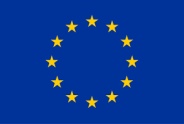 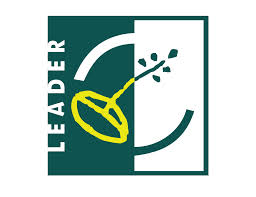 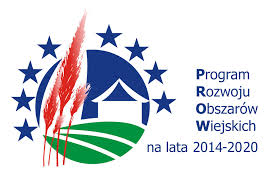 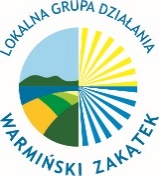 do Regulaminu Funkcjonowania Rady Lokalnej Grupy Działania „Warmiński Zakątek” KARTA WERYFIKACJI KRYTERIÓW HORYZONTALNYCHNr wniosku: …………………………………………………………………………………………………………Wnioskodawca: ……………………………………………………………………………………………………Definicja innowacyjności: przez innowacyjność rozumie się wdrożenie nowego na danym obszarze lub znacząco udoskonalonego produktu, usługi, procesu, organizacji lub nowego sposobu wykorzystania lub zmobilizowania istniejących lokalnych zasobów przyrodniczych, historycznych, kulturowych czy społecznych.Wskazując spełnienie kryterium innowacyjności Wnioskodawca powinien:- wskazać precyzyjnie nazwę  elementu wniosku / procesu którego dotyczy innowacyjność,- wskazać typ wdrażanej innowacyjności posługując się arkuszem pomocniczym (załączonym do   dokumentów konkursowych)lub dołączając opinię o innowacyjności,- wnioskodawcy zobowiązani do załączenia biznesplanu opisują innowacyjność w tym dokumencieUWAGI……………………………………………………………………………………………………………………………………………………………………………………………………………………………………………………………………………………………………………………………………………………………………………………………………………………					..…………………………………..Data								Imię i Nazwisko Oceniającego  LPKRYTERIUMUSZCZEGÓŁOWIENIEMAX.LICZBAPKT.PRZYZNANALICZBAPKT.UWAGI1.PROJEKT SPRZYJA OCHRONIE ŚRODOWISKA LUB KLIMATUmax. 4 pkt.Projekt w całości obejmuje działania związane z ochroną środowiska / klimatu4W opisie projektu jednoznacznie wskazano zakres lub elementy kosztów, stanowiące działania/ urządzenia / technologie pozytywnie wpływające na ochronę środowiska naturalnego lub zmiany klimatuźródło: wniosek o dofinansowanie, załączniki (np. wyciąg z dokumentacji technicznej zawierający opis technologii sprzyjających ochronie środowiska)1.PROJEKT SPRZYJA OCHRONIE ŚRODOWISKA LUB KLIMATUmax. 4 pkt.Projekt w części dotyczy działań związanych z ochroną środowiska / klimatu2W opisie projektu jednoznacznie wskazano zakres lub elementy kosztów, stanowiące działania/ urządzenia / technologie pozytywnie wpływające na ochronę środowiska naturalnego lub zmiany klimatuźródło: wniosek o dofinansowanie, załączniki (np. wyciąg z dokumentacji technicznej zawierający opis technologii sprzyjających ochronie środowiska)1.PROJEKT SPRZYJA OCHRONIE ŚRODOWISKA LUB KLIMATUmax. 4 pkt.Projekt nie zawiera elementów mających wpływ na ochronę środowiska / klimatu0W opisie projektu jednoznacznie wskazano zakres lub elementy kosztów, stanowiące działania/ urządzenia / technologie pozytywnie wpływające na ochronę środowiska naturalnego lub zmiany klimatuźródło: wniosek o dofinansowanie, załączniki (np. wyciąg z dokumentacji technicznej zawierający opis technologii sprzyjających ochronie środowiska)2.INNOWACYJNOŚĆ PROJEKTUmax. 6 pkt.Operacja ma charakter innowacyjny6W opisie projektu / biznesplanie / arkuszu dodatkowym  / opinii o innowacyjności precyzyjnie opisano zakres i charakter innowacyjnościźródło: wniosek o dofinansowanie/bp/arkusz dodatkowy/opinia o innowacyjności (alternatywnie)2.INNOWACYJNOŚĆ PROJEKTUmax. 6 pkt.Operacja nie ma charakteru innowacyjnego0W opisie projektu / biznesplanie / arkuszu dodatkowym  / opinii o innowacyjności precyzyjnie opisano zakres i charakter innowacyjnościźródło: wniosek o dofinansowanie/bp/arkusz dodatkowy/opinia o innowacyjności (alternatywnie)3.PLANOWANY CZAS REALIZACJI PROJEKTUmax. 5 pkt.Planowany czas realizacji operacji do 1 roku (włącznie) od złożenia wniosku5Zgodnie z opisem we wniosku i / lub biznesplanie. Czas liczony od dnia złożenia wniosku źródło: wniosek o dofinansowanie / biznesplan (dla projektów z zakresu przedsiębiorczości).Dla projektów grantowych projekt otrzymuje 5 punktów (realizacja do 1 roku).3.PLANOWANY CZAS REALIZACJI PROJEKTUmax. 5 pkt.Planowany czas realizacji operacji dłuższy niż rok od złożenia wniosku0Zgodnie z opisem we wniosku i / lub biznesplanie. Czas liczony od dnia złożenia wniosku źródło: wniosek o dofinansowanie / biznesplan (dla projektów z zakresu przedsiębiorczości).Dla projektów grantowych projekt otrzymuje 5 punktów (realizacja do 1 roku).4.WKŁAD WŁASNY W REALIZACJĘ PROJEKTU max. 5 pkt.Udział wkładu własnego w realizację operacji jest wyższy od wymaganego powyżej 5 % kosztów 5Wkład własny obliczany jako procent dotacji w stosunku do kosztów całkowitych operacjiźródło: wniosek o dofinansowanie4.WKŁAD WŁASNY W REALIZACJĘ PROJEKTU max. 5 pkt.Udział wkładu własnego w realizację operacji jest wyższy od wymaganego do 5 % kosztów (włącznie)2Wkład własny obliczany jako procent dotacji w stosunku do kosztów całkowitych operacjiźródło: wniosek o dofinansowanie4.WKŁAD WŁASNY W REALIZACJĘ PROJEKTU max. 5 pkt.Udział wkładu własnego w realizację operacji jest równy wymaganemu0Wkład własny obliczany jako procent dotacji w stosunku do kosztów całkowitych operacjiźródło: wniosek o dofinansowanie5.WYKONALNOŚĆ OPERACJImax. 5 pkt.Złożone przez Wnioskodawcę dokumenty są kompletne  i potwierdzają wykonalność operacji5Za kompletne dokumenty uznaje się załączenie wszystkich załączników do wniosku, zgodnie z charakterem wniosku, w tym w zależności od projektu:- kosztorysu inwestorskiego- pozwoleń środowiskowych,- pozwolenia na budowę / zgłoszenia właściwemu organowi zamiaru wykonania robót budowlanych,- kosztorysu,- biznesplanuźródło: wniosek o dofinansowanie wraz z załącznikami (weryfikowana będzie wyłącznie kompletność dokumentów dotyczących danego zakresu operacji)5.WYKONALNOŚĆ OPERACJImax. 5 pkt.Złożone przez Wnioskodawcę dokumenty są niekompletne i nie uzasadniają wykonalności operacji0Za kompletne dokumenty uznaje się załączenie wszystkich załączników do wniosku, zgodnie z charakterem wniosku, w tym w zależności od projektu:- kosztorysu inwestorskiego- pozwoleń środowiskowych,- pozwolenia na budowę / zgłoszenia właściwemu organowi zamiaru wykonania robót budowlanych,- kosztorysu,- biznesplanuźródło: wniosek o dofinansowanie wraz z załącznikami (weryfikowana będzie wyłącznie kompletność dokumentów dotyczących danego zakresu operacji)6.PARTNERSTWO PROJEKTOWEmax 3 pkt.Projekt angażuje Partnerów z 3 sektorów3Partnerstwo potwierdzone listami intencyjnymi, deklaracjami, umowami Partnerstwa. Uznanie Partnerstwa wymaga wskazania zaangażowania Partnerów co najmniej na etapie przygotowania i realizacji projektuźródło: wniosek o dofinansowanie wraz z załącznikami6.PARTNERSTWO PROJEKTOWEmax 3 pkt.Projekt angażuje 2 Partnerów z 2 sektorów2Partnerstwo potwierdzone listami intencyjnymi, deklaracjami, umowami Partnerstwa. Uznanie Partnerstwa wymaga wskazania zaangażowania Partnerów co najmniej na etapie przygotowania i realizacji projektuźródło: wniosek o dofinansowanie wraz z załącznikami6.PARTNERSTWO PROJEKTOWEmax 3 pkt.Projekt  będzie realizowany w ramach sieci  współpracy co najmniej 2 Partnerów z 1 sektora1Partnerstwo potwierdzone listami intencyjnymi, deklaracjami, umowami Partnerstwa. Uznanie Partnerstwa wymaga wskazania zaangażowania Partnerów co najmniej na etapie przygotowania i realizacji projektuźródło: wniosek o dofinansowanie wraz z załącznikami6.PARTNERSTWO PROJEKTOWEmax 3 pkt.Projekt jest realizowany samodzielnie przez Wnioskodawcę, bez zaangażowania Partnerów0Partnerstwo potwierdzone listami intencyjnymi, deklaracjami, umowami Partnerstwa. Uznanie Partnerstwa wymaga wskazania zaangażowania Partnerów co najmniej na etapie przygotowania i realizacji projektuźródło: wniosek o dofinansowanie wraz z załącznikamiSUMA PUNKTÓW: SUMA PUNKTÓW: SUMA PUNKTÓW: 